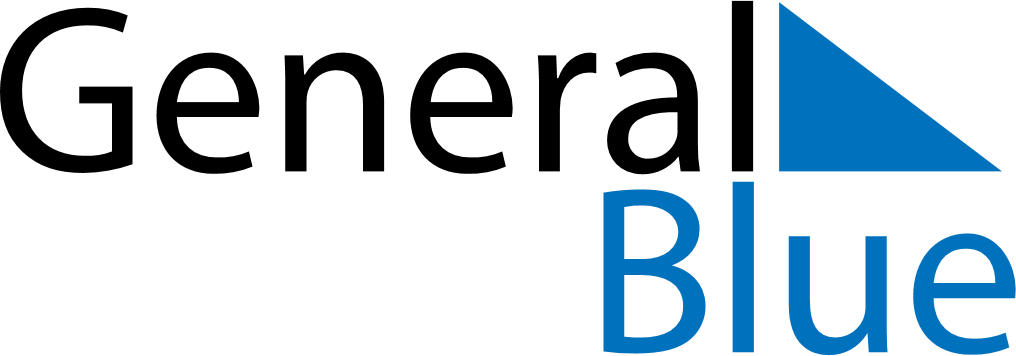 2018 – Q2Curacao  2018 – Q2Curacao  2018 – Q2Curacao  2018 – Q2Curacao  2018 – Q2Curacao  AprilAprilAprilAprilAprilAprilAprilMONTUEWEDTHUFRISATSUN123456789101112131415161718192021222324252627282930MayMayMayMayMayMayMayMONTUEWEDTHUFRISATSUN12345678910111213141516171819202122232425262728293031JuneJuneJuneJuneJuneJuneJuneMONTUEWEDTHUFRISATSUN123456789101112131415161718192021222324252627282930Apr 1: Easter SundayApr 2: Easter MondayApr 27: Kings DayMay 1: Labour DayMay 10: Ascension DayMay 13: Mother’s DayJun 3: Father’s Day